Маршрутизация пациентов на проведение профилактических медицинских осмотров и диспансеризации взрослого населения (определенных групп взрослого населения), в т.ч. в рамках углубленной программы диспансеризации для пациентов, перенесших COVID-19 типовой вариант)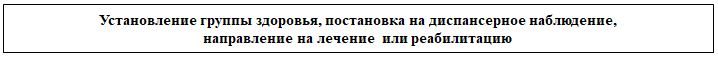 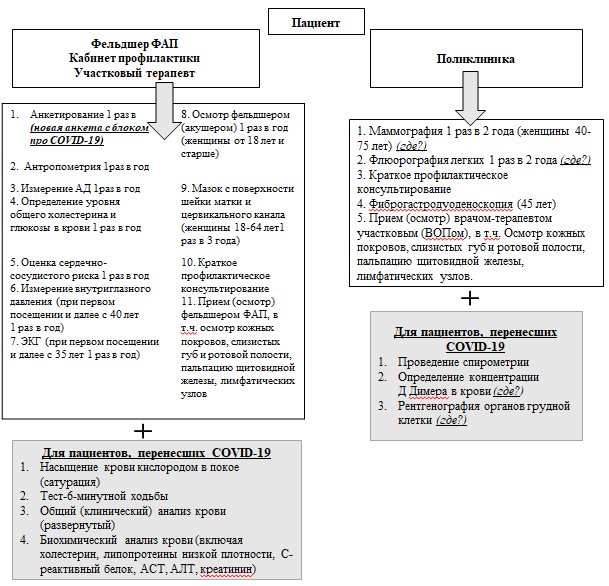 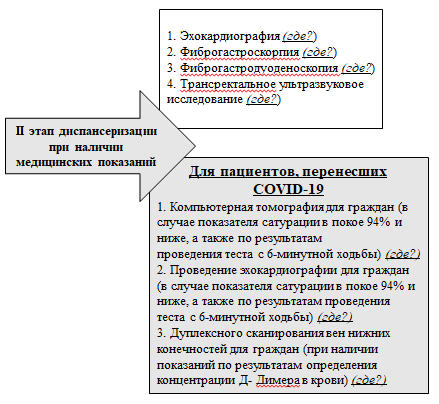 